知识产权与遗传资源、传统知识和民间文学艺术
政府间委员会第三十二届会议2016年11月28日至12月2日，日内瓦委员会第三十二届会议的决定经委员会通过关于议程第2项的决定
通过议程主席提交作为WIPO/GRTKF/IC/32/1 Prov.2分发的议程草案供会议通过，议程草案得到通过。关于议程第3项的决定
通过第三十一届会议报告主席提交委员会第三十一届会议的报告草案（WIPO/GRTKF/IC/31/10 Prov.2）供会议通过，报告草案得到通过。关于议程第4项的决定
认可若干组织与会委员会一致批准认可文件WIPO/GRTKF/IC/32/2附件中所列的三个组织以特别观察员的身份与会，这些组织如下：罕西拉文化科学协会（ACSK）；刚果独立土著妇女协会（ADFAC）；和土著世界协会（IWA）。关于议程第5项的决定
关于知识产权与传统知识研讨会（2016年11月24日和25日）的报告委员会注意到以下报告人的口头报告：Reynald Veillard先生，瑞士常驻联合国日内瓦办事处和其他国际组织代表团参赞；Fayssal Allek先生，阿尔及利亚民主人民共和国常驻联合国日内瓦办事处和瑞士其他国际组织代表团一等秘书；Usana Berananda女士，泰国常驻世界贸易组织（WTO）代表团公使、副常驻代表；和María del Pilar Escobar Bautista女士，墨西哥常驻联合国日内瓦办事处和其他国际组织代表团参赞。委员会还注意到文件WIPO/GRTKF/IC/32/INF/9。关于议程第6项的决定
土著和当地社区的参与委员会注意到文件WIPO/GRTKF/IC/32/3、WIPO/GRTKF/IC/32/INF/4和WIPO/GRTKF/IC/32/‌INF/‌6。委员会强烈鼓励并呼吁委员会成员及所有相关的公共或私营实体为WIPO经认可的土著和当地社区自愿基金捐款。经主席提议，委员会以鼓掌方式选举下列八名成员以个人身份担任咨询委员会委员：Roger Cho先生，因科明迪奥斯委员会代表（瑞士）；Rodrigo de la Cruz Inlago先生，地球的呼唤代表（厄瓜多尔）；Parviz Emomov先生，塔吉克斯坦常驻代表团二等秘书（日内瓦）；Melody Lynn Mccoy女士，美洲土著人权利基金代表（美利坚合众国）；Ñusta Maldonado女士，厄瓜多尔常驻代表团三等秘书(日内瓦)；Carlo Maria Marenghi先生，教廷常驻代表团知识产权与贸易事务随员（日内瓦）；Boipelo Sithole女士，博茨瓦纳常驻代表团一等秘书（贸易）（日内瓦）；和Arnel Talisayon先生，菲律宾常驻代表团一等秘书、领事（日内瓦）。委员会主席提名委员会副主席罗伯特·马瑟斯·迈克尔·泰内大使担任咨询委员会主席。关于议程第7项的决定
传统知识委员会以文件WIPO/GRTKF/IC/32/4为基础，编拟了另一份案文“保护传统知识：条款草案第二次修订稿”。委员会决定，根据文件WO/GA/47/19中所载的委员会2016-2017年的任务授权和2017年工作计划，将2016年12月2日该议程项目结束时的该案文转送委员会的第三十四届会议。委员会还注意到并讨论了文件WIPO/GRTKF/IC/32/5、WIPO/GRTKF/IC/32/6、WIPO/GRTKF/IC/32/‌7、WIPO/GRTKF/IC/32/8、WIPO/GRTKF/IC/32/9、WIPO/GRTKF/IC/32/10、WIPO/GRTKF/IC/32/INF/7和WIPO/GRTKF/IC/32/INF/8。关于议程第8项的决定
任何其他事务在本项议程下未开展讨论。关于议程第9项的决定
会议闭幕委员会于2016年12月2日通过了关于议程第2、3、4、5、6和7项的决定。委员会同意，2017年1月27日之前，将编写并分发一份载有这些决定的议定案文和本届委员会会议上所有发言的书面报告草案。届时将请委员会与会者对该报告草案中所载的发言提出书面修改意见，然后向委员会与会者分发该报告草案的最终稿，在委员会下届会议上通过。[文件完]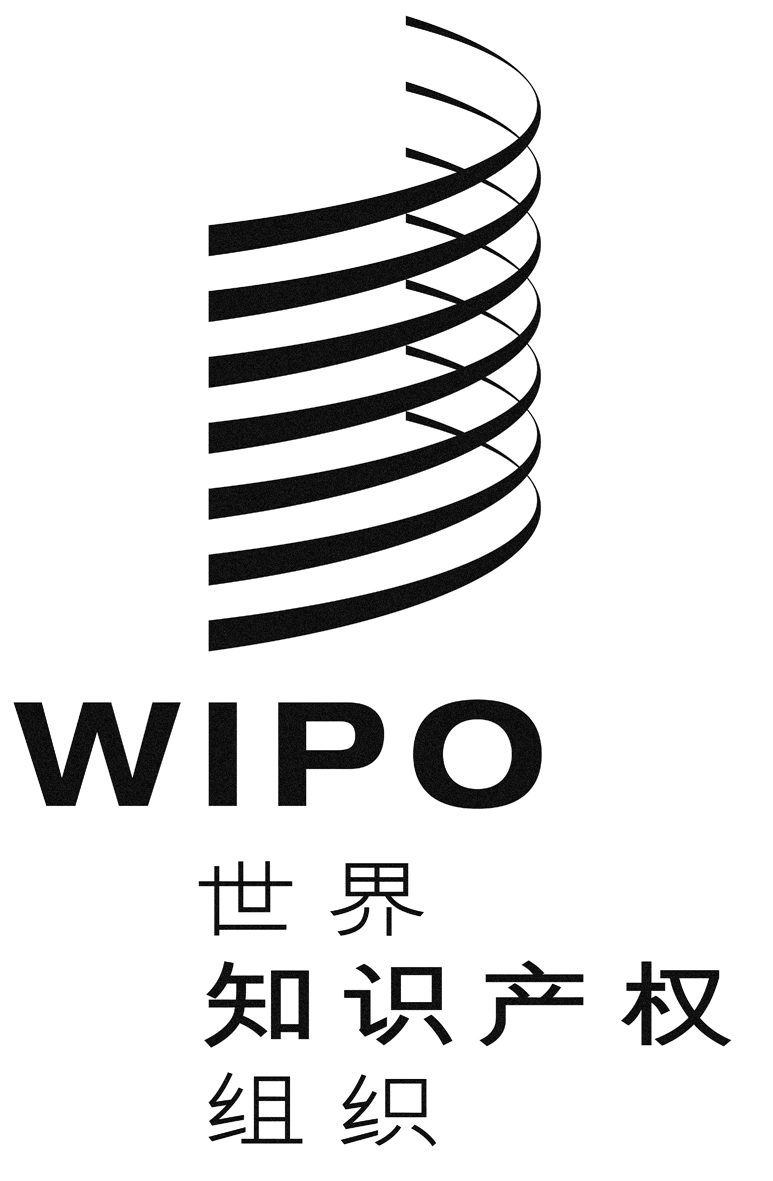 C原 文：英文原 文：英文原 文：英文日 期：2016年12月2日  日 期：2016年12月2日  日 期：2016年12月2日  